Внутригородское муниципальное образование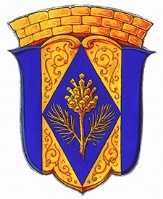 	Санкт-Петербурга поселок Комарово		МУНИЦИПАЛЬНЫЙ СОВЕТ ПЯТОГО СОЗЫВА	РЕШЕНИЕ25 декабря 2017 года	             №  11-3О направлении нормативных правовых актов, проектов нормативных правовых актов муниципального совета муниципального образования поселок Комарово в прокуратуру Курортного района Санкт-ПетербургаВ целях реализации Федерального закона от 25.12.2008 № 273-ФЗ «О противодействии коррупции», Федерального закона от 17.07.2009 № 172-ФЗ «Об антикоррупционной экспертизе нормативных правовых актов и проектов нормативных правовых актов», Муниципальный советРЕШИЛ:1. Глава муниципального образования в установленные сроки, предоставляет в прокуратуру Курортного района Санкт-Петербурга нормативные правовые акты  (проекты нормативных правовых актов) муниципального совета для проведения антикоррупционной экспертизы: проекты нормативных правовых актов муниципального совета МО поселок Комарово не позднее, чем за 7 (семь) дней до планируемой даты их рассмотрения и принятия;- нормативные правовые акты муниципального совета МО поселок Комарово в течение 10 (десяти) дней с момента их подписания.  Нормативные правовые акты (проекты нормативных правовых актов) муниципального совета предоставляются  в прокуратуру  на бумажном носителе за подписью главы  муниципального образования. Дополнительно, в случае наличия технической возможности, нормативные правовые акты (проекты нормативных правовых актов) муниципального совета направляются в форме электронного документа. 2. На главу  муниципального образования возлагается обязанность по ведению учета всех направленных в прокуратуру нормативных правовых актов  муниципального совета,  проектов нормативных правовых актов муниципального совета МО поселок Комарово. 3. 	Настоящее Решение вступает в силу со дня его принятия и подлежит официальному опубликованию в газете «Вести Келломяки-Комарово».4. Контроль за исполнения данного Решения оставляю за собой.Глава  муниципального образования					         Журавская А.С.